Муниципальное бюджетное общеобразовательное учреждение  Гимназия    № 1 имени Героя Советского Союза Н. Т. Антошкина городского округа город Кумертау Республики БашкортостанНаправление: «Языкознание и литературоведение»Тема научно–исследовательской работы (проекта)Общение людей в эпоху Online       Автор работы: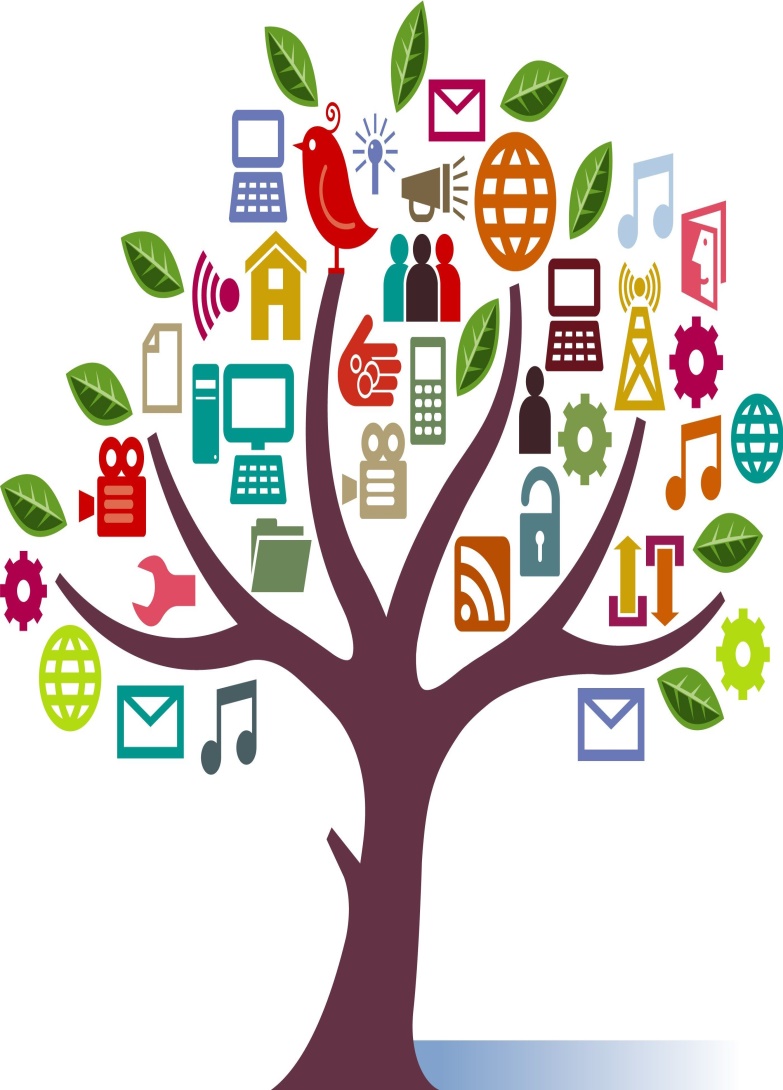                                                                 Морозова Елизавета Алексеевна,                                                                 учащаяся 8в класса                                                                 Муниципального бюджетного                                                                общеобразовательного                                                                учреждения Гимназия №1                                                                 имени Героя Советского Союза                                                                Н.Т. Антошкина городского                                                                 округа г. Кумертау                                                                Республики Башкортостан                                                                Научный руководитель:                                                                Бондарева Екатерина Петровна,                                                                 учитель русского языка и литературы                                                                Муниципального бюджетного                                                                общеобразовательного                                                                учреждения Гимназия №1                                                                 имени Героя Советского Союза                                                                Н.Т. Антошкина городского                                                                 округа г. Кумертау                                                                Республики Башкортостанг Кумертау , 2023 годСодержание1. Введение………………………………………………………………………2.Основная часть1) История возникновения интернета и его жизнь сейчас…………………..2) Общение в социальных сетях………………………………………….........3) Плюсы и минусы общения в сети Интернет………………………….........4) Формы виртуального общения……………………………………………..5) Виды общения………………………………………………………………..6) Культура электронного общения…………………………………………...7) Типы ошибок…………………………………………………………………8) Результаты исследования…………………………………………………....3. Заключение……………………………………………………………………4. Список использованных электронных ресурсов…………………………..5. Приложение…………………………………………………………………..                                Введение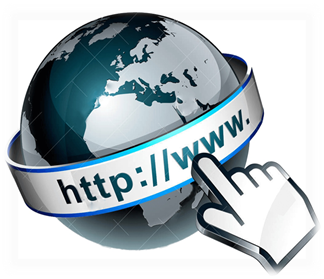 В настоящее время проблема чистоты современного русского языка актуальна, потому что речевая свобода, с одной стороны, - благо для языка, это способствует его развитию, вовлекаются в активную сферу пользования различные пласты: и разговорная речь, и просторечие, и жаргон, современный компьютерный сленг; с другой стороны, - дозировка «коверкания» речи зависит от внутренней культуры человека, получается некая искусственная смесь, которая и не воспринимается серьезно. Возможно, мы живем в эпоху языковой распущенности, и это является большой потерей для общества.Интернет сегодня – это самый колоссальный источник информации, который знало человечество. Но быстрота и доступность связи позволили использовать Интернет не только как инструмент познания, но и как средство для общения и развлечения. А виртуальная коммуникация, которая возникла благодаря быстрому развитию сети, породила особый язык – язык виртуального общения. Множество чатов, программа ICQ, блоги (личные дневники) – основные способы общения молодежи. Ими пользуются сотни тысяч молодых людей России.  Я считаю, что эта проблема актуальна, потому что в последнее время часто на уроках мои одноклассники, да и я сама, невольно употребляют сленговые выражения, порой за собой даже не замечая этого.После изучения материала по данной проблеме, у меня появилось еще больше вопросов по теме исследования:Плюсы и минусы общения онлайн.Существует ли этикет общения в сети Интернет?Какова роль общения в социальных сетях подростка и взрослого человека?Появляются ли новые слова при общении онлайн?Чтобы ответить на все эти вопросы я провела исследование.Цель работы: ответить на все интересующие меня вопросы, узнать больше нового по   теме и рассказать об этом одноклассникам. Рассмотреть сеть интерната и социальные сети как способ общения. Сравнить  общение онлайн и офлайн. Доказать что в современном мире человек не сможет обойтись без общения онлайн. Показать важность культуры электронного общения в современном обществе.Задачи исследования:изучить материал по теме исследования;собрать материал об общении подростков и взрослых людей в сети Интернет;сделать словарь сокращенных слов при общении подростков в социальных сетях.Для поставленных задач использовались следующие методы:аналитический;сопоставительный;сравнительный	Я выдвинула гипотезу:  неправильное написание слов при общении эпоху Online, отсутствие знаков препинания негативно сказывается на грамотности учащихся, снижает культуру коммуникации между подростками, а также способствует формированию нового вида речи – устная речь в письменной форме.Объектом исследования в моей работе выступает такая форма современной коммуникации, как общение в социальных сетях.Предмет  исследования -     лингвистические особенности коммуникации в социальных сетях, которые позволяют получить представление о целях и мотивах общения; о коммуникативных стратегиях и тактиках пользователей, а также об особенностях функционирования языковых единиц в условиях сетевого общения.Актуальность исследования обусловлена тем, что в настоящее время в лингвистике наблюдается значительный интерес к новым формам коммуникации, в частности к интернет-коммуникации. Исследование интернет-коммуникации, являясь объектом междисциплинарного изучения, находится в русле утвердившейся сейчас в языкознании и других гуманитарных науках антропоцентрической научной парадигмы.  Новизна исследования заключается в том, что коммуникация в социальных сетях, являясь относительно недавно появившейся формой общения, ещё недостаточно изучена с лингвистической точки зрения. Кроме того, интернет-коммуникация – это чрезвычайно динамичная сфера бытования языка, поэтому описание состояния интернет-коммуникации на современной стадии развития языка вводит в научный обиход новый языковой материал. В работе (на примере крупнейшей российской социальной сети «ВКонтакте») показано, что картина мира активного пользователя социальных сетей обусловлена публикациями тех групп и пабликов, на которые данный пользователь подписан; показано, что картина мира активного пользователя социальных сетей существенно отличается от картины мира людей, не знакомых с реалиями соцсетей. Материалом исследования послужили контексты различного объёма и содержания (диалоги, обсуждения, комментарии, статусы, заметки, записи в микроблогах и др.). При написании работы были использованы материалы сети Интернет, учебники по русскому языку и информатике, письменные публицистические и художественные тексты.Практическая значимость исследования заключается в том, что его материалы могут быть использованы на факультативных занятиях по русскому языку и информатике.Работа над исследованием помогла мне: в получении навыков самостоятельного поиска и обработки необходимой информации;в активизации познавательных интересов;в предоставлении возможности самореализации;в развитии творческих способностей;в получении навыков презентации себя и своей работы в различных формах: устной, письменной, с использованием новейших технологических средств.  История возникновения интернета и его жизнь сейчас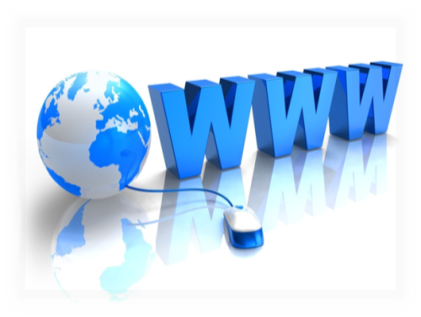 Что такое интернет? Интернет - всемирная система, состоящая из объединенных компьютерных сетей. Это невероятное изобретение 20 века с последующим развитием в 21 веке. Сейчас интернет - это не просто сеть, а целая информационная вселенная, подчиняющаяся техническим, социальным и государственным законам в различных ее частях. Датой возникновения интернета считается 29 октября 1969 года. Сегодня интернет представляет собой огромный развлекательный, познавательный, торгово-финансовый и политический сектор. Его бурное развитие удалось благодаря галопирующему прогрессу пропускных способностей различных сетей, включая беспроводной интернет и мобильную связь (поколения 3G и 4G), а также наращиванию мощностей компьютерных и мобильных комплектующих.В 2017 году возник новый тренд: мобильный интернет превысил компьютерный, и это отразилось на Поиске Google. На данный момент во множестве стран, включая Россию, мобильный интернет (с мобильных телефонов) обгоняют  компьютеры.Первая социальная сеть появилась в 1971 году. Она носила простое название «Электронная почта». Первый же ресурс, который подходит под современное описание, где люди могли общаться, появился в 1995 году, под руководством Рэнди Конрада. Именно ему мы обязаны появлением современных: Vk, Instagram, Facebook и т.д., он заложил идею и создал Classmates.com. Хочется отметить, что данный портал работает и в наше время, при этом насчитывает свыше 50 миллионов пользователей. Конечно, он не был многофункциональным в 95-м году, но со своей главной задачей – обменом сообщениями- справлялся.Уже более двадцати лет социальные сети развиваются в ускоренном темпе. Если первое время это были платформы для общения на расстоянии, то сегодня – полноценные площадки с огромным функционалом. Социальные сети значительно упростили жизнь, дали толчок к появлению новых профессий. Именно здесь человек может найти друзей по интересам, решить рабочие и социальные вопросы и даже провести денежные операции. Итак, социальная сеть – это многопользовательская интернет-система, позволяющая общаться, размещать, просматривать и оценивать разного рода файлы (аудио, видео, фото, текст),  искать знакомых и заводить новые знакомства.Общение в социальных сетях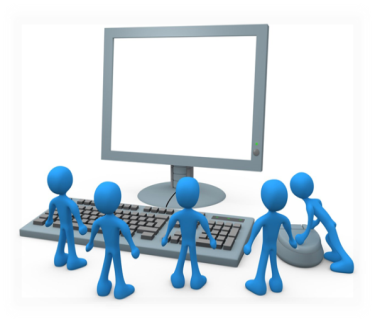 Коммуникация в интернете – явление достаточно молодое и, как нетрудно догадаться, появилось оно примерно в то же время, когда доступ к Всемирной паутине стал практически общедоступным и компьютеры, а потом и смартфоны с доступом к Сети появились едва ли не в каждом доме.Наиболее распространенный и популярный способ виртуального общения – переписка. Сегодня существует огромное множество разнообразных сайтов и порталов, предназначенных для того, чтобы люди со всей планеты знакомились, общались, заводили отношения, обменивались различным жизненным опытом или, например, помогали друг другу изучить ту или иную тему (изучение иностранных языков через разговоры с носителями – один из популярнейших видов общения с образовательной целью).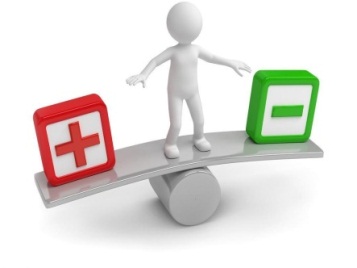 Плюсы и минусы общения в сети ИнтернетОбщение в эпоху  Online  имеется как большое количество плюсов, так и существенное количество минусов.Формы виртуального общенияПоскольку межличностная коммуникация в Интернете явление сравнительно новое, исследования, посвященные этому виду общения, весьма фрагментарны и несогласованны. Так, например, существует множество попыток классифицировать формы общения в Интернете и жанры электронной коммуникации.        Можно выделить следующие общеизвестные формы: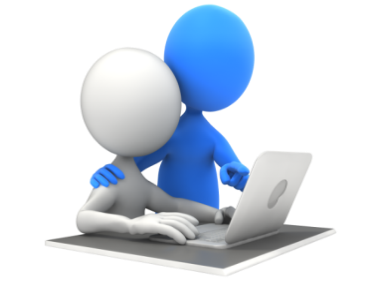 КонференцииЧатыФорумыГостевые книгиЭлектронная почтаICQБлогиКаждая из этих форм имеет свои уникальные традиции общения и предъявляет особые требования к языку, на котором происходит коммуникация. Потребность полноценного общения в Интернете вызвала к жизни новые знаковые системы. Невозможно использовать во время коммуникации в Интернете стандартные невербальные средства (жесты, мимика и т.д.). Подача информации привела к созданию системы так называемых смайликов, с помощью которых может быть выражена достаточно разнообразная гамма чувств. На протяжении последних нескольких лет стали очень популярны блоги.  Блог - это сетевой дневник одного или нескольких авторов, состоящий из записей в обратном хронологическом порядке. Порой обитатели Интернета не утруждают себя развернутыми комментариями, предпочитая расхожие фразы из сетевого жаргона.    Если текст понравился, его награждают типовой похвалой "Аффтар жжот!", "Я плакалЪ", "Пеши исчо". Если пост показался скучным - "Низачот", "Ацтой", «Неасилил". Такое откровенное коверкание языка - отнюдь не признак тотальной безграмотности посетителей блогов и чатов. Авторы подобным образом хотят передать нюансы своих эмоций: иронию, сарказм, удивление, негодование. Таким образом прибегают писатели сети к отклонению от норм русской словесности.Многие исследователи отмечают изменения, происходящие с русским языком, функционирующим в сети. На мой взгляд, наблюдается сращивание, взаимовлияние письменных и устных форм вербального общения, в результате  чего появилось особое лингвистическое явление - существование письменной разговорной речи.Виды общенияOffline общениеЦель форума - побеседовать с единомышленниками, обсудить что-либо. На форумах борются с неприятным сленгом и нецензурной лексикой. Администраторы беспощадно карают нарушителей банами (запретами на написания сообщений). Следовательно, на форумах соблюдается  какой-то порядок в общении благодаря администраторам.В блогах царит полный беспорядок. Это исключительно молодежный способ общения и самовыражения. За порядком в своем дневнике смотрит его владелец. Там так же, как и в ICQ, используется  сленг.Online общениеДанный вид Интернет-общения является самым популярным в мире. Такой тип общения требует быстроты написания сообщений, поэтому в online общении они отличаются краткостью и лаконичностью. Объем одного сообщения не превышает 5-6 слов. Так постепенно начал вырабатываться симбиоз письменной и устной речи или, как его еще по-другому называют, Интернет-сленг. Я провела мой собственный опрос пользователей и выяснила   отношение подростков к Интернет-сленгу.Культура электронного общения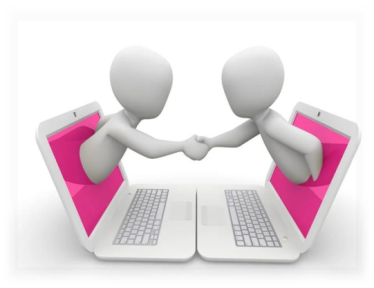  	Электронное общение со всем миром стало простым и удобным. Мы быстро привыкли посылать друг другу SMS-ки и писать электронные письма. Стиль электронного общения прочно вошел в повседневное деловое общение и нашу частную жизнь. Электронный текст - это соединение двух форм речи: устной и письменной, и скомбинированный таким образом текст приобретает иное происхождение.В электронном общении отмечают:Особый тип интерактивности.В отличие от обычного письма, электронное письмо предполагает быстрый ответ - в норме, в течение суток. С другой стороны, в отличие от телефонного разговора адресат может отвечать не сразу. Таким образом, электронное письмо объединяет преимущества этих двух типов коммуникации. Если адресат не отвечает в пределах того временного интервала, который считается нормальным, происходит коммуникативный провал.Сериальность.Переписка по электронной почте часто происходит в форме серии писем и ответов на них, которые образуют единый коммуникативный акт. Внутри этой серии действуют некоторые особые правила, обеспечивающие ее связность.- Возможное отсутствие обращения, приветствия и прощальной формулы.Первые два письма серии обычно содержат формулы обращения и приветствия, однако в последующих письмах серии формула приветствия опускается; что касается обращения, то оно может оставаться, а может тоже опускаться.- Особенности пунктуации.В электронной переписке имеются две тенденции отклонения от правил пунктуации. Виртуальные личности могут  общаться друг с другом только посредством письменных текстов, которые создаются в условиях режима реального времени и подвержены влиянию спонтанной устной разговорной речи.Создаются электронные тексты с помощью всевозможных компьютерных функций:графические: изображение «смайликов» или разных значков, которые передают интонацию и эмоциональное состояние виртуальных собеседников;  широкий выбор подчеркиваний и выделение цветом;разные шрифты – это дает возможность собеседникам расставлять  логические акценты в тексте;  иллюстративные - прикрепленные картинки и фотографии, видеоряд,− иллюстрирующий содержание письма;  аудиосредства (музыкальное или звуковое сопровождение).Электронные послания легко допускают проникновение в письменную форму приемов устной речи: сокращенные формы приветствия и прощания, частое употребление междометий, сленг. 	К печально известным особенностям современного электронного текста можно с сожалением отнести  невнимание к нормам правописания русского литературного языка: отказ от знаков препинания или вольной их трактовке, пренебрежение правилами орфографии, например, написание строчной- прописной буквы, отказ от буквы ё.Таким образом, происходит разрушение языковых норм. Культура письма является отражением не только общей культуры, но и отличительной национальной особенностью.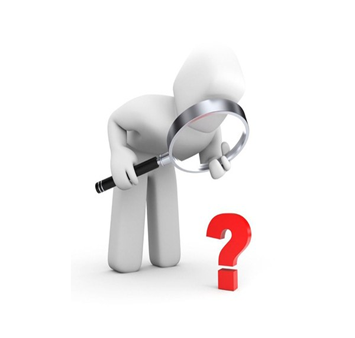 Типы ошибокОбнаружив много ошибок в Интернет-переписке, я разбила их на группы.В речевом жанре «разговор в мессенджере» наблюдается стремление приблизить письменное общение к живому разговору посредством письма и графики.  Рассмотрим фонетические признаки, присутствующие в речевом жанре «разговор в мессенджере» учащихся гимназии:пропуски букв, обычно гласных, или целых слогов – Прив; – Кд? – так се; – А у тя? – тож – ну лан – чо на улицу?отражение на письме фонетических процессов: изменения звонких и глухих согласных, пропуски, вставки – Ты хде?; – че говориш?; – щас погоди; – че-то было; и оглушения на конце слова – он вдрук придет.нечеткое «проговаривание» звуков – И скок надо?; – че тож ничего не сделал?пародирование дефектов речи или акцента: –Узбогойзя – Чего? – ну успокойся; – В абсик пойдём? Такое написание показывает стремление к имитации непринужденной речи.К особым фонетическим средствам можно отнести паузы, обозначающимися запятыми и многоточиями – Я даже и не знаю…. – Мож он…..заболел?; – Какой он…страшный; крик или повышенный тон передаётся прописными буквами: КЛАСС!!!!; – Ниче себе!!!!!!! - Я ДАЖЕ И НЕ ЗНАЛА!); протяжность произнесения, сильные эмоции передаются повторением букв или знаками препинания; – ООоооо!!!!!НУ ВСЁ!1!  Фууууу, как стремно))).Для виртуального диалога на лексическом уровне характерно использование разговорных слов, жаргонизмов для неформального характера коммуникации:  блин как много задали, хз как я завтра дз сдам (блин – в значении междометия: выражает удивление, огорчение, досаду; хз– не знаю; Я на деле торможу.– ахаха, и все равно быстро // а чего не на компе? – Я на улице тусуюсь (комп -персональный компьютер; тусуюсь – нахожусь); я не могу найти ничего в электронке // (электронная версия).При анализе материала выявлены следующие особенности лексических средств виртуального диалога: сокращение слов – Мы идем завтра в гим? Они гуля на выходных;  а тел не знаешь?; МНЕ АЙФОН КУПИЛИ!!!; ОМГ! Ничёсе))); спс! – нзч (не за что); сегодня в гимназии о5 будет литра (ср.опять);слоговые – спокойночи). Мы считаем, что такие сокращения вызваны стремлением к экономии языковых средств и также выступают в качестве жаргона для того, чтобы выделиться, придать общению непринужденный характер.Рассмотрим синтаксический уровень речи в мессенджере. Синтаксис отражает связи между понятиями, предметами, явлениями окружающего мира. По нашим наблюдениям, диалоги в мессенджере близки к устным бытовым диалогам. В результате анализа были выявлены типы простых предложений, использующиеся в мессенджере. В двусоставных предложениях при использовании местоимений 3-го лица называние имен становится необязательным: Да он даже не знает ничего. Употребляются безличные предложения, так как они предоставляют значительные возможности для эмоционального выражения мысли: Стыдно стало; Есть не хочется что-то; не с кем ехать да и денег нет.Также используются неполные предложения, отличающиеся таким свойством, как краткость. Недосказанность может привести к переспросу, что характерно и для устной разговорной речи: А куда это ты намылилась? – Гулять!;  Что рассказал? – про них).С целью привлечения внимания часто употребляются вводные слова, а также оценка:  разумеется, это пати было офигенным!!!; к счастью, сегодня я во время успела; Слава богу, пронесло!!; Между прочим, я в этом не виновата.Таким образом, языковыми особенностями разговора в мессенджере являются особая форма письма: это соединение устной и письменной речи, передача устной речи с его вольностями и стремлением к экономии языковых средств.	Мы полагаем, что стремление к экономии времени в 21 веке является важнейшим фактором развития информационных технологий. Но, безусловно, нам всегда необходимо поддерживать нашу грамотность, нашу культуру речи, наше общение на достойном уровне и не забывать о нормах языка, о правилах грамматики, которые сложились и существуют на протяжении долгого времени.Олбанский языкЖаргон падонков («падонкаффский», «олбанский» йезыг, йАзЫг пАдОнКаФф) — распространившийся в Рунете в начале 2000-х годов стиль употребления русского языка с фонетически почти верным (с некоторыми исключениями вроде медвед и т. п.), но орфографически нарочно неправильным написанием слов, частым употреблением ненормативной лексики и определённых штампов, характерных для сленгов. Чаще всего используется при написании комментариев к текстам в блогах, чатах и веб-форумах. Сленг породил множество стереотипных выражений и интернет-мемов, в частности, с ним связывают мемы «превед», «низачот» и «убейся апстену» (последнее стало встречаться — в том же значении — и в нормативной орфографии, вне падонкаффского жаргона: «убей себя об стену», «убейся об стену», — в значении «ты говоришь вещь низменную и недостойную»).Основная особенность стиля «падонкафф» заключается в намеренном нарушении норм орфографии русского языка (ориентированных на этимологию) при сохранении графических принципов чтения и в общем той же фонетической последовательности. Из омофонических способов записи в данной позиции выбирается тот, который наименее соответствует орфографической норме — употребление а вместо безударного о и наоборот; взаимозамена безударных и, е и я; цц или ц вместо тс, тьс, дс; жы и шы, чя и щя вместо жи и ши, ча и ща; щ вместо сч и наоборот; йа, йо, йу вместо начальных я, ё, ю; взаимозамена глухих и звонких на конце слова или перед глухими (кросафчег), причём вместо ф в этой позиции может употребляться фф (по образцу старой западноевропейской передачи фамилий вроде Smirnoff).Распространено также слияние слов воедино без пробела (ржунимагу). Иными словами, это «антинорма», основанная на последовательном (или близком к таковому) отталкивании от существующего нормативного выбора написаний (то есть для того, чтобы писать на жаргоне «падонкафф», фактически надо владеть существующей нормой). Кроме того, реже используются средства, нарушающие графические принципы чтения: взаимозамена глухих и звонких не только на конце слова (дафай), а также твёрдых и мягких (медвед). Последние явления лексикализованы (связаны с конкретными словами).Помимо этого, язык «падонкафф» включает специфическую лексику — обычно общелитературные слова, которым приписаны особые значения или употребления (жаргон в собственном смысле слова): таково само слово падонак, а также выражения вроде жжош, аффтар, выпей йаду, аццки и т. п.Результаты исследования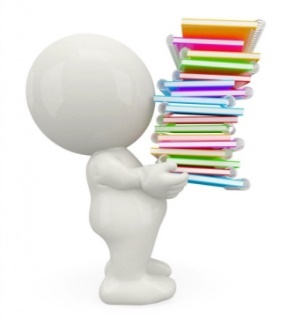         Перед тем как приступить к изучению данной темы и написанию работы, был проведен социологический опрос среди учащихся гимназии (5в,7в,8в,11б кл., 105 учащихся) в форме анкетирования. Вопросы анкетирования1.	Общаетесь ли  вы  в сети Интернет?       2.	Используете ли вы  при общении сленг?  3.	Почему вы  используете сленг?       4.	Применяете ли вы орфографические правила, когда общаетесь   Online?                            5.	Ставите ли вы знаки препинания при общении?6.	Влияет ли изменение написания слов в Интернете на вашу практическую грамотность?                 7.	Какие слова вы чаще всего изменяете при общении  Online?  8.	Используете ли Вы в SMS, переписке в социальных сетях и по электронной почте  ненормативную лексику?9. Используете ли Вы в SMS, переписке в социальных сетях и по электронной почте  символы и знаки (в т.ч. смайлики, скобки, многоточия)?           После обработки анкет учащихся я пришла к выводу, что не все ученики сейчас могут с полной уверенностью сказать, влияет ли Интернет-общение на их грамотность или нет. Тогда я решила спросить об этом у учителей русского языка и литературы.   	Итак, мнение учителей русского языка совпало с мнением учеников в том, что неправильное использование слов, письмо без знаков препинания вызывает «привыкание», и как следствие из этого – ошибки в тетрадях учащихся. 	Учителя отмечают, что подростки начинают использовать сленг в повседневной жизни: в учебных тетрадях, в общении между собой, даже в разговоре с взрослыми. Сейчас школьники делают примерно вдвое больше ошибок, потому что вместо чтения постоянно общаются в Интернете.    	К сожалению, приходится констатировать тот факт, что многие пользователи Интернет-общения руководствуются принципом «Пешу каг хачу!!!»Изучив достаточное количество статей, мы пришли к выводу, что вне зависимости от того, как мы общаемся, пусть даже посредством электронных средств связи, мы должны быть культурными людьми, должны любить свой язык и относиться к нему с должным уважением.Заключение 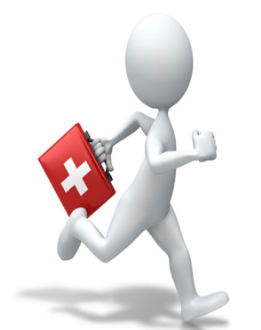 К сожалению, с переходом в век инновационных технологий наш язык теряет свою красочность и разнообразие. Интернет «испортил» русский язык. Только искаженным  языком можно произнести то, что порой встречаешь в форумах и чатах всемирной паутины. Ошибки не замечаются, писать с ошибками становится нормой. Пользователям важно, как можно быстрее передать информацию. Тут уж не до грамматики.Русский человек должен говорить на своем родном языке правильно. Это говорит о том, что  семье,  школе, средствам массовой информации  нужно уделять больше внимания культуре речи, нашим традициям, манере разговора, мимике, жесту,  письменному общению (традициям русского эпистолярного жанра), русскому речевому этикету.                           Пишущий создает текст не для себя, а для того, чтобы кто-то прочитал его и получил максимальную информацию – в этом заключается главная задача любого текста.Необходимо обязательно представлять своего читателя и его реакцию на ваши высказывания. Культура письма является отражением не только общей культуры, но и отличительной национальной особенностью. 	Общение в сети Интернет оказывает большое влияние на язык подростка.
Молодые люди, общаясь между собой, уже просто не замечают употребления
этих слов. Опросы показывают, что в молодежных компаниях такое общение уже
давно вошло в норму. А начало всему положило общение в Интернете. Влияние
такого общения на речь подростка растет. Мы иногда, забываясь, пишем слово в
сленговом варианте в тетради по русскому языку. Среди учеников наблюдается
тотальная безграмотность. Это во многом из-за того, что теперь подростки,
вместо того чтобы читать книги, постоянно общаются в Интернете. Конечно,
ничего плохого в общении нет, но люди всегда повышали свой
словарный запас чтением книг. Читая книги, гораздо проще разобраться с
грамматикой и пунктуацией, потому что в памяти остаются словообороты и
словосочетания, запоминается постановка знаков препинания, образные
выражения. В компьютерном общении грамотность почти отсутствует, а запятые
редко ставят из экономии времени. Знаки чаще употребляются только для
передачи эмоций и написания смайликов. И вот в таком общении подростки
проводят огромное количество времени. После этого грамматика усваивается
труднее. Компьютерное общение также содержит достаточно много нецензурных
слов. Своей безграмотностью, своим стилем общения молодые люди лишь
подчеркивают неуважение к родному языку. Этим они показывают неуважение и
к самим себе. Помните о том, что любовь к Родине выражается отношением к
родному языку. Давайте уважать свою Родину, свою культуру и свой язык!
«Самая большая роскошь - это роскошь человеческого общения». (Антуан де
Сент Экзюпери).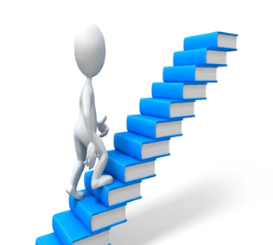 Список использованных электронных ресурсовhttps://www.litmir.me/br/?b=91582&p=1http://www.tnu.in.ua/study/books/entry-2065990.htmlhttps://search.rsl.ru/ru/record/01006662481https://tlum.ru/news/na-kakom-yazyke-govoryat-sovremennyye-deti-slovar-novogo-slenga/http://www.rusnauka.com/33_PRNIT_2012/Psihologia/ 12_120002.doc.htmhttps://psychologist.tips/2417-plyusy-i-minusy-internet-obshheniya-zamenit-li-ono-realnye-kontakty.htmlhttp://www.seonews.ru/analytics/chelovek-v-setyah-sotsialnyih-o-poiske-lyudey-v-sotsialnyih-setyah/https://ru.wikipedia.org/wiki/Приложение 1                                    Результаты анкетированияПриложение 2Словарь нового сленга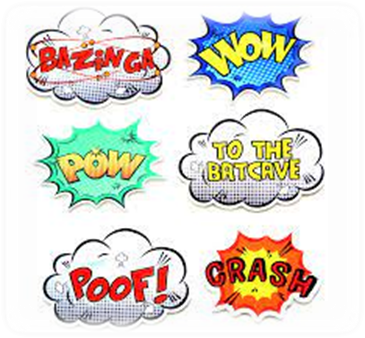 Ава - главная фотография Агриться - злой Бести - лучший друг или подругаБуллить - используется, когда хотят сказать об издевательствах над кем-тоВойсить - записывать голосовые сообщения в мессенджерахВсм - в смыслеДенсить - танцеватьДушнила - нудный и неприятный человекЖесть - ужасЗабанить-заблокироватьЗабей-забудьИзи - просто, легкоИнфа-информацияКраш-то же, что и возлюбленный, предмет тайного воздыханияКтд? - как твои дела?Кул - очень хорошоКэш - деньгиЛП - лучшая подругаМда - разочарованиеМем-развлекательная картинкаНал - наличные деньгиОк - хорошоПатти - вечеринкаПодгон — подарокПранк - шутка, розыгрыш, выходкаПруфы-доказательстваРил – реальноРили-правдаСлед – следующийСотен - сто рублейСпец- специальноТелега - телеграмм (социальная сеть)Топ - очень хорошоТреш - удивление	Угарно - смешноФан - весельеФанфик – рассказ на  отвлеченную темуФейс-лицоФлексить - выпендриваться чем-либоХайп-слава, шумихаХейтер-ненавистникЧё, шо,чаво – чтоЧиллить - отдыхать и расслабляться.Шаришь- разбираться в чем-либоШиппер - фанат определенных людейШмот - вещиЮзать - использовать что-либо Приложение 3Таблица с примерами перевода основных слов и выражений с олбанского на русский языкПлюсыМинусыВозможность контактировать с людьми, находящимися от вас на достаточно больших расстояниях.Заведение знакомств с гражданами, живущими за пределами России.  Легко найти единомышленников по  интересам.Возможность саморазвития.Можно общаться в любой день и в любое время.Отсутствие реальных сведений о собеседнике.Расстояние, из-за которого, скорее всего, вы вряд ли сможете встретиться со своим собеседником.Может использоваться террористическими сообществами.Потеря навыков живого общения.OnlineOfflineЭтот вид общения требует наличия нужного человека за компьютером, находящегося в сети и в нужной программе.Этот вид общения не требует присутствия человека в сети за компьютером. Когда он будет в сети, он сможет прочитать сообщения, написанные ему за время его отсутствияНеграмотность обыкновеннаяНеграмотность умышленнаяНекоторые люди не выучили в школе правила орфографии  и попросту не знают, как пишется то или иное слово. Они употребляют трудные для них слова так, как считают нужным, но зачастую их мнение о правильном написании не совпадает с истиной.Неграмотность в этом случае возведена в ранг достоинства. Слова печатаются так, как они слышатся и произносятся («бальшова»), звонкие согласные меняются на глухие, А на О, и наоборот (например, «кросафчег», «с празднегом», «превед»). Все это можно назвать   «олбанским языком» (метафорический аллегорический язык выражения мыслей в неудобочитаемой форме. Фактически основной концепцией этого языка является альтернативное правописание, при котором слово пишется максимально непохожим на словарное написание при сохранении фонетического образа).                Однако иногда совершенно невозможно определить, используется ли «олбанский язык» или же автор фразы абсолютно безграмотен: «Дайте две, и стопицот. Пишут очень нипанятна».Олбанский и древнеудаффкомафскийРусский современныйпреведЗдравствуйте!превед мендЗдравствуйте, многоуважаемый страж закона!кисо кукуКак дела?кагдилаКиса! Куку?пачом холваПростите, сколько это стоит?кг/амМне кажется, что вы берёте слишком дорого за один кило продукта, который и того не стоит. Директор вашего магазина человек хороший, но неправильно инструктирует своих продавцов.выпей йадуУмри, неумное существо!ниасилил, моск кончелсоВы меня извините, но на данном этапе я сильно устал и больше не располагаю силой завершить данное занятие. Позвольте мне отложить его до последующей возможности.ниасилил, слишкам многа букаффУважаемый автор слишком углубился в подробное описание предмета статьи, что сделало её слишком громоздкой для быстрого усвоения.ржунимагуВаш тонкий юмор меня бесспорно заинтриговал.пацталомВаш тонкий юмор меня бесспорно заинтриговал и я просто не могу лишить себя возможности проявления детских шалостей в данной ситуации.выгу-выгу-выгуля-ля-ляаффтардиректор компании, начальникзач0тХорошо придумано (А вот это мне нравится)жэстьжестьмедведсемейный родственникначяльнегподчинённыйпириводчегчеловек, нe знающий ни одного языка, кроме материнского (а иногда и без «кроме»)огасогласиетыцотрицаниеыыыкультурный, рафинированный и красиво звучащий смехжж0шАга, вот это смешно.гоблинпереводчикпейсательчеловек, ведущий блогх**дожнегчеловек, делающий коллажи методом фотошопа (или аватарки, иногда)аффтар, пешы исчоМне нравится стиль вашего пера, когда вы описываете события в вашем блоге, хотя по существу я бы не стал столь сильно акцентировать своё внимание на их насыщенное описание.друккподонокдрукк мой краппСударь, вы — полный подонок, и ваши руки похожи на клешни краба.кросаффчегумный, красивый мужчина, в полном расцвете силКтулхуГосподь Бог!штрихЪкрасивый мужчина, молодой человекпрекольный штрихЪне только красивый, но ещё и довольно сексуальный в постели мужчина, молодой человекжосский арешэк (или жжоцкий арешэк), реже жжоцкий арешыгкрутой челВротмненогиКак удивительно! Превосходно!Фигассе! Афигеть!Это просто чудо!Эт домой! Домой!Приношу свои извинения, но мне это не нравится.